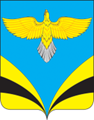 Собрание представителей сельского поселения Песочноемуниципального района Безенчукский Самарской областичетвертого созываРЕШЕНИЕ                10 июня 2022                                                  № 74/31О внесении изменений в Правила землепользования и застройки сельского поселения Песочное муниципального района Безенчукский Самарской области, утвержденные решением Собрания представителей сельского поселения Песочное муниципального района Безенчукский Самарской области от 19.12.2013 № 106/51В соответствии со статьей 33 Градостроительного кодекса Российской Федерации, пунктом 20 части 1 статьи 14 Федерального закона от 6 октября 2003 года №131-ФЗ «Об общих принципах организации местного самоуправления в Российской Федерации», с учетом заключения о результатах публичных слушаний по проекту изменений в Правила землепользования и застройки сельского поселения Песочное муниципального района Безенчукский Самарской области от 24.03.2022г., Собрание представителей сельского поселения Песочное муниципального района Безенчукский Самарской областиР Е Ш И Л О :Внести следующие изменения в Правила землепользования и застройки сельского поселения Песочное муниципального района Безенчукский Самарской области, утвержденные решением Собрания представителей сельского поселения Песочное муниципального района Безенчукский Самарской области от 19.12.2013 № 106/51: 1.1. изложить в новой редакции карту градостроительного зонирования сельского поселения Песочное муниципального района Безенчукский Самарской области (1:5000) согласно приложению 1 к настоящему решению; 1.2. изложить в новой редакции карту градостроительного зонирования сельского поселения Песочное муниципального района Безенчукский Самарской области (1:25000) согласно приложению 2 к настоящему решению; 1.3. признать утратившей силу карту градостроительного зонирования сельского поселения Песочное муниципального района Безенчукский Самарской области (1:5000); 1.4. признать утратившей силу карту градостроительного зонирования сельского поселения Песочное муниципального района Безенчукский Самарской области (1:25000);1.5. изложить в новой редакции «Градостроительные регламенты» согласно приложению 3 к настоящему решению;1.6.  дополнить приложением, содержащим сведения о границах территориальных зон, включая графическое описание местоположения границ территориальных зон, перечень координат характерных точек этих границ в системе координат, используемой для ведения Единого государственного реестра недвижимости согласно приложению 4 к настоящему решению;2. Опубликовать настоящее решение в газете «Вестник сельского поселения Песочное» и на официальном сайте Администрации сельского поселения Песочное муниципального района Безенчукский Самарской области http:/pesoch.ru/administration/.3. Разместить настоящее решение и изменения в Правилах землепользования и застройки сельского поселения Песочное муниципального района Безенчукский Самарской области во ФГИС ТП.4. Настоящее решение вступает в силу со дня его официального опубликования.Председатель собрания представителейсельского поселения Песочноемуниципального района Безенчукский	Самарской области							        	   О.В. Кондрашова	Глава сельского поселения Песочноемуниципального района Безенчукский	Самарской области 							                 В.Г. Гуреев		